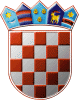 	REPUBLIKA HRVATSKA	DRŽAVNO IZBORNO POVJERENSTVO	REPUBLIKE HRVATSKEKLASA:	003-08/20-01/01URBROJ:	507-02/03-20-10/1Zagreb, 	24. siječnja 2020.IZVADAK IZ ZAPISNIKA199. sjednice Državnog izbornog povjerenstva Republike Hrvatskeodržane korištenjem elektroničkih sredstava komunikacije (e-poštom) podredno telefonskim putem 24. siječnja 2020D N E V N I   R E DDonošenje Izvješća o provedenom nadzoru financiranja referendumske aktivnosti Organizacijskog odbora za izjašnjavanje birača o potrebi da se zatraži raspisivanje referenduma o promjeni članka 6. stavka 5. Ustava Republike Hrvatske – Inicijativa „Uzmite novac strankama“Dnevni red je prihvaćen te je na sjednici usvojeno:Ad.1. Izvješće o provedenom nadzoru financiranja referendumske aktivnosti Organizacijskog odbora za izjašnjavanje birača o potrebi da se zatraži raspisivanje referenduma o promjeni članka 6. stavka 5. Ustava Republike Hrvatske – Inicijativa „Uzmite novac strankama“      		 Tajnica 			                                             Predsjednik       Albina Rosandić, v.r.                    			                   Đuro Sessa, v.r.